NOM DE L’ASSOCIATIONADRESSEContact Mettre le logo si vous en avez un 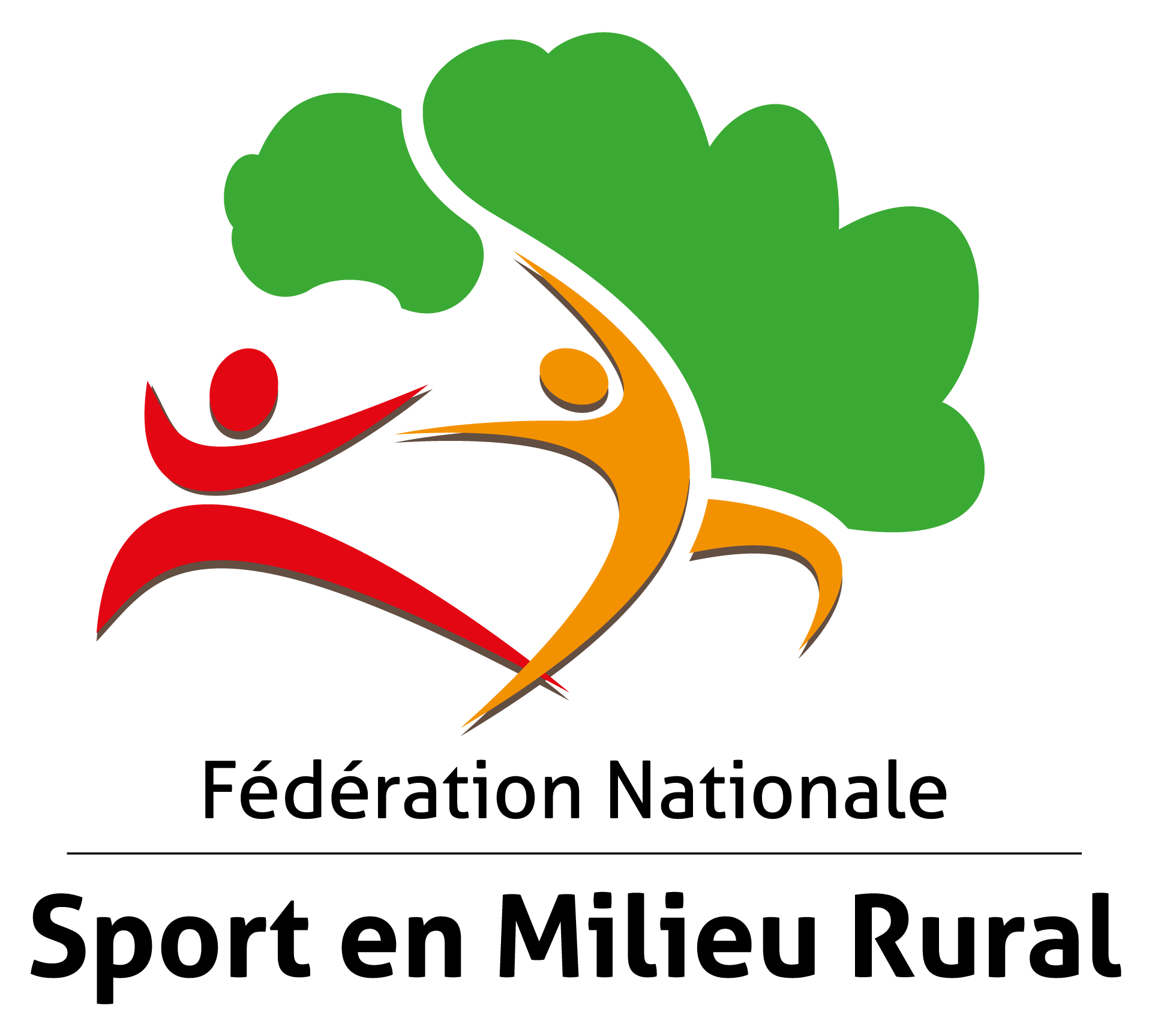 REGLEMENT INTERIEURadopté à l'unanimité par l'Assemblée Générale du DATE  à LIEU OU/ET modifié à l'unanimité par l'Assemblée Générale du DATE  à LIEU OU/ET complété à l'unanimité par l'Assemblée Générale du DATE  à LIEU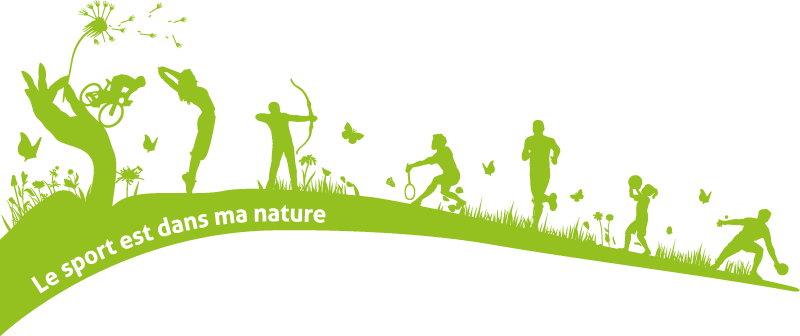 PREAMBULEIl est rappelé que la FNSMR est agréée depuis le 2 septembre 1983 par le Ministère de la Jeunesse et des Sports, (agrément MJSK 0470236A renouvelé suivant Arrêté en date du 3 décembre 2004) ; Aussi, les statuts et règlements subséquents sont basés sur ceux de la fédération et sont pris en application des articles L131-8 et suivants, R131-1 et Annexe I-5 du Code du Sport.I - ADMISSIONArticle 1 / LicenceExempleTous les membres des instances dirigeantes, des commissions de L’Association, ainsi que les officiels, entraîneurs et animateurs doivent être licenciés à la Fédération Nationale du Sport en Milieu Rural.Article 2 / Démission – Exclusion – Décès d’un membreExemple La démission doit être adressée au président du conseil par lettre recommandée. Elle n’a pas à être motivée par le membre démissionnaire.Comme indiqué à l’article « N » des statuts, l’exclusion d’un membre peut être prononcée par le conseil, pour motif grave. Sont notamment réputés constituer des motifs graves :la non-participation aux activités de l’association ;une condamnation pénale pour crime et délit ;toute action de nature à porter préjudice, directement ou indirectement, aux activités de l’association ou à sa réputation.En tout état de cause, l’intéressé doit être mis en mesure de présenter sa défense, préalablement à la décision d’exclusion.La décision d’exclusion est adoptée par le conseil statuant à la majorité des deux tiers des membres présents.En cas de décès d’un membre, les héritiers ou les légataires ne peuvent prétendre à un quelconque maintien dans l’association.La cotisation versée à l’association est définitivement acquise, même en cas de démission, d’exclusion, ou de décès d’un membre en cours d’année.Article 3 / AdhérentExemple Toute demande d'admission implique l'adhésion sans réserve aux statuts et aux règlements de l’Association.Tout adhérent s’engage à assurer la promotion de l’Association, de son image et des activités.Pour pouvoir voter lors des AG de l’Association, chaque adhérent doit avoir acquitté le droit annuel d'adhésion de l'exercice en cours. Seuls les membres et leurs représentants en règle avec l’Association peuvent prendre part aux différents scrutins.Alinéa 3/ 1 - documentsExemple La demande d’adhésion  comporte :un exemplaire ……. ;copie de…… ;l’adresse et les coordonnées…….;l’adresse mail …….l'engagement de respecter les statuts et règlements de ……un bulletin d'adhésion du modèle établi par l’Association, dûment rempli et signé le montant du droit annuel d'adhésionAlinéa 3/ 2 –refus Exemple L'adhésion peut être refusée à des personnes physiques notamment pour les raisons suivantes :non respect de l'article 3, 5 et 8 des statuts de la FNSMRnon respect des règles déontologiques du sport, définies par le Comité National Olympique du Sport Français (CNOSF) et des règles d'encadrement administratif et technique, d'hygiène et de sécurité applicables aux disciplines sportives appliquées.non respect de la charte de l'adhérent du Mouvement Rural.Voir d’autres points inhérents au fonctionnement de l’Association Exemple Article 4 / Assemblées générales – Modalités applicables aux votesAlinéa 4/ 1 - votesVotes des membres présentsLes membres présents votent à main levée. Toutefois, un scrutin secret peut être demandé par le conseil ou « X » % (par exemple, 20%) des membres présents.Votes par procurationComme indiqué à l’article « N » des statuts, si un membre de l’association ne peut assister personnellement à une assemblée, il peut s’y faire représenter par un mandataire dans les conditions indiquées audit article (« ou ne peut pas »).L'Assemblée Générale se réunit au moins une fois par an dans les conditions prévues par l'article 9 des statuts.Alinéa 4/ 2 - Convocation L'Assemblée Générale est convoquée au moins quarante cinq (45) jours avant la date fixée, par circulaire ou par la voie du bulletin officiel.Tous les vœux et propositions d'ordre administratif, financier ou sportif doivent parvenir dans les mêmes délais.Alinéa 4/ 3 - Ordre du jourL'ordre du jour fixé par le Comité Directeur est envoyé aux membres par voie électronique au moins deux semaines avant la date fixée.Alinéa 4/ 4 -  Contrôle financierLes dispositions sont précisées dans le règlement financier.Alinéa 4/ 5 - Élections Les membres du Comité directeur de l’Association sont élus dans les conditions définies à l'article 11 des statuts.Les candidatures aux fonctions de membre du Comité directeur doivent être adressées au siège l’Association au minimum trente (30) jours avant la date fixée pour l'Assemblée Générale. Elles sont présentées dans le bulletin officiel et la liste des candidats est envoyée aux membres votants par voie électronique au moins quinze (15) jours avant l'Assemblée Générale. Le nombre des membres à élire est de choisir en fonction des Statuts  conformément à l'article 10 des statuts.Les candidats figurent sur une liste unique où les noms sont classés par ordre alphabétique et portent exclusivement en regard les mentions : "fonctions exercées dans les structures fédérales »; Tout siège non attribué reste vacant jusqu'à la plus proche Assemblée Générale.Alinéa 4/ 6 - Bureau de vote Il est constitué un bureau de vote dont le Président et les membres sont désignés, sur volontariat, parmi les adhérents assistant à l'Assemblée Générale.Les votes ont lieu au scrutin secret.Les membres du Comité directeur sont élus à la majorité absolue des suffrages exprimés. En cas d'égalité de voix, le candidat le plus âgé est proclamé élu.Au deuxième tour, la majorité relative suffit. En aucun cas, un nouveau candidat ne peut se présenter au deuxième tour. Un candidat non élu au premier tour n'a pas à renouveler sa candidature pour le deuxième tour, mais il peut la retirer avant l'ouverture du scrutin.Le procès-verbal du dépouillement est signé par le Président et les membres du bureau de vote.II - LE COMITÉ DIRECTEURArticle 5 / Election  Le Comité directeur, élu dans les conditions définies à l'article 11 des statuts et à l'article 10 et 11 précédents, est responsable de son mandat devant l'Assemblée Générale.Article 6 / Rôles Le Comité directeur est chargé de l'administration de l’Association.Il statue sur les questions intéressant l’Association, ainsi que les adhérents, les membres donateurs, bienfaiteurs et d’honneur, et les organismes tiers. Il élabore les différents règlements intérieurs, administratifs et sportifs et veille à leur application.Il met en place la politique générale définie par l'Assemblée Générale.Il délibère sur la gestion du Bureau et sur le fonctionnement des commissions qu'il a instituées.Il constitue une instance d'appel pour les affaires qui ne relèvent pas de l'organe disciplinaire d'appel au sens du règlement disciplinaire.Il peut créer au sein de l’Association des commissions dans les conditions fixées aux articles 23 et 24 suivants.D’une manière générale, il est investi des pouvoirs les plus étendus pour accomplir ou autoriser tout acte qui n’est pas réservé à l'assemblée générale, et qui n’est pas contraire à la loi et aux règlements ni aux statuts et règlements fédéraux.Article 7 / Ordre du jourLe Comité directeur se réunit selon les dispositions des articles 12 et 13 des statuts.L'ordre du jour de la réunion doit comporter le rappel des questions traitées par le Bureau, des décisions prises par lui dans l'intervalle des réunions du Comité directeur, ainsi qu'un compte rendu succinct de l'activité associative pendant la même période.Le vote par procuration est admis, chaque membre ne pouvant être porteur de plus d'un pouvoir.Article 8 / le Bureau Le Bureau est élu selon les dispositions des articles 14 et 15 des statuts. Le Bureau comprend au moins: à définir exemple le Président,un Président adjointDeux Vice-Présidents,un Secrétaire Général,un Secrétaire Général adjoint,un Trésorier Général,un Trésorier Général adjoint,le Médecin Fédéral,et un membre ;Le total des membres du Bureau est de ……Lors de ses réunions, le Bureau peut s'adjoindre, avec voix délibérative, tout membre du Comité directeur, et, sur invitation du Président, avec voix consultative, toute personne dont les compétences permettent l’éclairage d’un point à l’ordre du jour et, notamment, les Présidents de commissions.Article 9 / Réunion  Le Bureau se réunit au moins quatre fois dans l'année, et chaque fois qu'il est convoqué par son Président sur son initiative ou sur la demande d'au moins deux tiers des membres du Bureau.Tout membre qui aura, sans excuses préalables et valables, manqué à trois séances consécutives, perd la qualité de membre du Bureau.Les décisions sont prises à la majorité des membres présents ou représentés.En cas d'absence du Président, les réunions sont présidées par le Président adjoint avec les mêmes prérogatives.Il est établi, par le Secrétaire Général, un procès-verbal des séances, qui est adressé à tous les membres du Bureau et du Comité directeur. Il est soumis à l'approbation de ce dernier.Article 10 / Indemnités de remboursement.Seuls les administrateurs et/ou membres élus du bureau, peuvent prétendre au remboursement des frais engagés dans le cadre de leurs fonctions et sur justifications. Préciser un tarif maximum de nuitée, repas, un % de facture téléphonique, etc.) Prévoir la possibilité d’abandon de ces remboursements et d’en faire don à l’association en vue de la réduction d’impôt sur le revenu art. 200 du CGI).Article 11 / Commission de travail.Des commissions de travail peuvent être constituées par décision du conseil d’administration.Règlement intérieur modifié au cours de l'AG du DATE  à LIEU Le(a) Secrétaire Général(e)	Le(a) Président(e